                             

    SOMMARRIDNING  I BERGA 2021!!! 

    TEMA 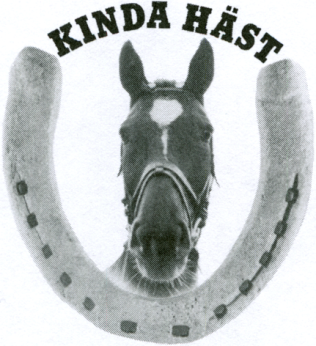 ”Balans och symmetri för att hitta spänst och harmoni!”Lär dig känna hur din kropp inverkar på hästen. Dina skänkel- och tygelhjälper blir till små signaler, som hästen förstår och uppskattar bättre! Ridningen blir lättare och mer spännande!SOMMARKURSER17 – 18/7,  31/7 – 1/8  och  14 – 15/8!Bli problemlösare, studera och diskutera ridningen!
2 ridlektioner/dag + 1 teorilektion/dag. Ca 2 ekipage per lektion. 
Max 6 ekipage per kurs.
Låna häst av Kinda Häst eller ta med dig privat häst.PRIVATLEKTIONERDu kan även ta privatlektioner på Kinda Häst-häst eller privat häst. Bokas så det passar alla parter – elev, häst och Maggi.INFORMATION och ANMÄLANMaggi v. Wachenfeldt, tel. 0494 - 50031, 073 - 8093480. kindahast@gmail.com,   www.kindahast.se